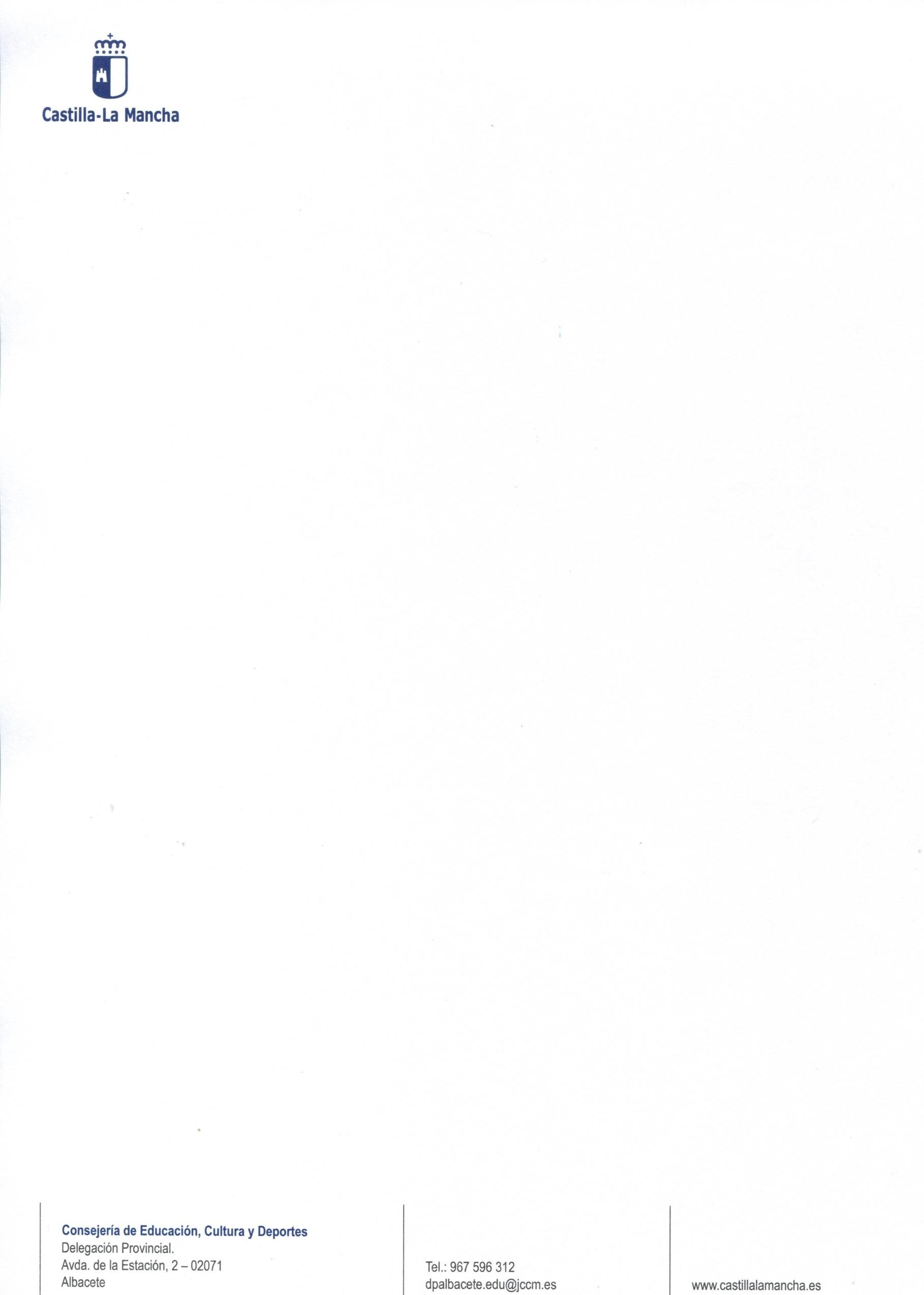 DECLARACIÓN DE SERVICIOS PRESTADOS EN CENTRO/PUESTO DE ESPECIAL DIFICULTAD, POR TRATARSE DE DIFICIL DESEMPEÑODECLARA: Que desea participar en la convocatoria de concurso de traslados de  ámbito estatal para la provisión de puestos de trabajo vacantes en los centros públicos de Educación Infantil, Educación Primaria, Educación Especial, Educación Secundaria Obligatoria y Educación de Adultos, dependientes del ámbito de gestión de la Comunidad Autónoma de Castilla-La Mancha, convocado por Resolución de 07/10/2022, de la Consejería de Educación, Cultura y Deportes de Castilla La Mancha.Que presta o ha prestado servicios en el/los centro/centrosque tiene carácter de centro/puesto de especial dificultad por tratarse de difícil desempeño a los efectos previstos en el apartado 1.1.3. del baremo.1 Destino definitivo, o Destino Provisional en caso de no tener destino definitivo.ApellidosNombreNombreD.N.I.Destino Actual1Destino Actual1LocalidadLocalidadDestinoPeriodoLocalidad.Lugar y FechaFirma del Solicitante